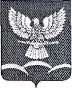 СОВЕТ НОВОТИТАРОВСКОГОСЕЛЬСКОГО ПОСЕЛЕНИЯ ДИНСКОГО РАЙОНАРЕШЕНИЕот   08.02.2017                                                                                                                 № 136-33/03станица НовотитаровскаяО ежегодном отчете главы Новотитаровского сельского               поселения Динского района о результатах своей деятельностии деятельности администрации Новотитаровского сельского поселения Динского района за 2016 годЗаслушав и обсудив отчет главы Новотитаровского сельского поселения Динского района о результатах своей деятельности и деятельности администрации Новотитаровского сельского поселения Динского района за 2016 год, Совет Новотитаровского сельского поселения Динского района, руководствуясь статьей 35 Федерального закона от 06 октября 2003 года                      № 131-ФЗ «Об общих принципах организации местного самоуправления в Российской Федерации», частью 3 статьи 26 и частью 4 статьи 32 Устава Новотитаровского сельского поселения Динского района, р е ш и л:1. Признать работу главы и администрации Новотитаровского сельского поселения Динского района за 2016 год удовлетворительной.2. Опубликовать отчет главы и администрации Новотитаровского сельского поселения Динского района о результатах деятельности за 2016 год в средствах массовой информации и разместить на официальном сайте администрации Новотитаровского сельского поселения Динского района в сети «Интернет» (www.novotitarovskaya.info.).3. Решение вступает в силу со дня его подписания.Председатель Совета Новотитаровского сельского поселения                                             И.П. Бычек